What have you  got in you bag ?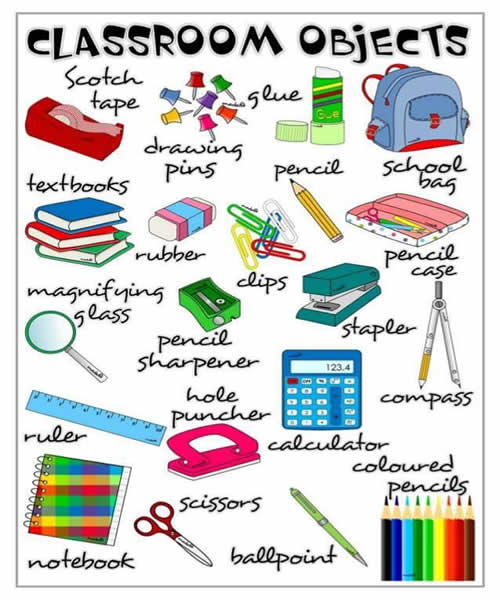 